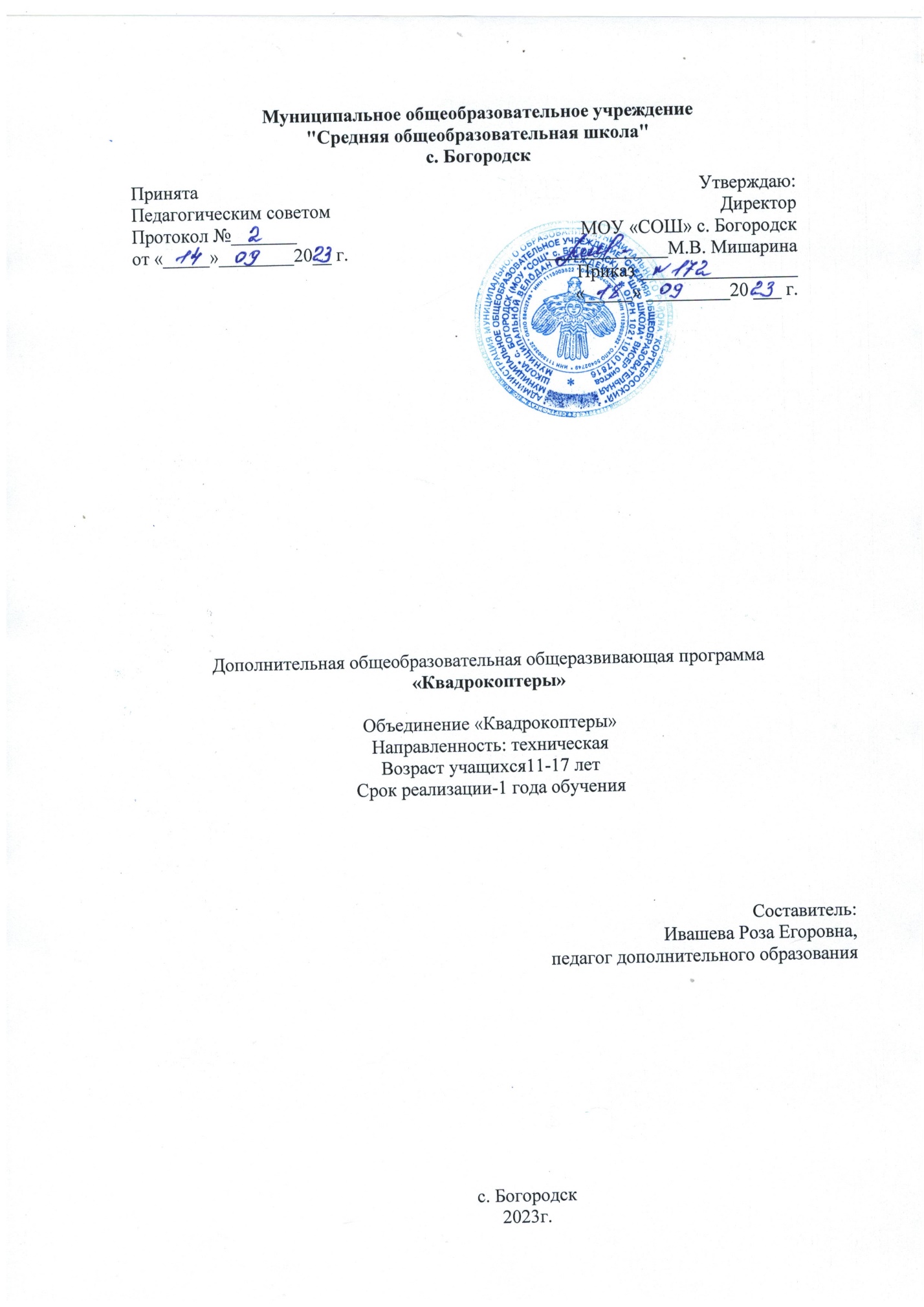 Целевой блокПояснительная запискаНаправленность программы – образовательная программа дополнительного образования имеет техническую направленность с естественнонаучными элементами. Актуальность: рабочая программа соответствует основным направлениям социально-экономического развития страны, современным достижениям в сфере науки, техники; соответствует запросам родителей и детей; в настоящее время процесс информатизации проявляется во всех сферах человеческой деятельности. Использование современных информационных технологий является необходимым условием успешного развития, как отдельных отраслей, так и государства в целом. Создание, внедрение, эксплуатация, а также совершенствование информационных технологий немыслимо без участия квалифицированных и увлечённых специалистов, в связи с этим внедрение курса «Квадрокоптеры» в дополнительное образование актуально. Программа курса «Квадрокоптеры» направлена на подготовку творческой, технически грамотной, гармонично развитой личности, обладающей логическим мышлением, способной анализировать и решать задачи в команде в области информационных и аэротехнологий, решать ситуационные кейсовые задания, основанные на групповых проектах. Занятия по данному курсу рассчитаны на общенаучную подготовку обучающихся, развитие их мышления, логики, математических способностей, исследовательских навыков. Курс «Квадрокоптеры» представляет собой самостоятельный модуль и содержит необходимые темы из курса информатики и физики. Занятия дополнительного образования  будут проводиться на базе МОУ «СОШ» с. Богородск (Центра образования «Точка роста», созданного в целях развития и реализации основных и дополнительных общеобразовательных программ цифрового, естественнонаучного и гуманитарного профилей, формирования социальной культуры, проектной деятельности, направленной не только на расширение познавательных интересов школьников, но и на стимулирование активности, инициативы и исследовательской деятельности обучающихся).Адресат программы. Программа ориентирована на детей в возрасте 11-17 лет.Объем программы – 34 часа за весь период обучения. Сроки реализации программы –34 недели, 9 месяцев, 1 год.Формы организации образовательного процесса лекционные и практические занятия.Содержание занятий сводится к освоению учащимися теоретических знаний, работе с практикумами по решению технических задач, решению изобретательских задач, рассмотрению и проработке актуальных технических проблем. В ходе реализации образовательной программы применяются приемы коллективной деятельности для освоения элементов кооперации, внесения в собственную деятельность самооценки, взаимооценки, умения работать с технической литературой и выделять главное. В процессе выполнения проекта, обучающиеся изучают основы радиоэлектроники и электромагнетизма, получают базовые представления о строении и основных принципах функционирования беспилотных летательных аппаратов, проектируют и конструируют мультикоптер, после чего проводят испытание аппарата и получают возможность усовершенствовать конструкцию. По завершении освоения учениками образовательной программы предусматривается проведение соревнований по управлению беспилотными летательными аппаратами для учеников.Режим занятий – Занятия проводятся 1 раз в неделю: 1 академических часа (45 минут). Продолжительность одного часа занятий для учащихся составляет 45 мин.Цель программы: освоение Hard- и Soft-компетенций обучающимися в области программирования и аэротехнологий через использование кейс-технологий. Предметные результатыВ результате освоения программы обучающиеся должны знать: − основные алгоритмические конструкции; − принципы построения блок-схем; − принципы структурного программирования на языке Python; − что такое БПЛА и их предназначение. уметь: − составлять алгоритмы для решения прикладных задач; − реализовывать алгоритмы на компьютере в виде программ, написанных на языке Python; − отлаживать и тестировать программы, написанные на языке Python; − настраивать БПЛА; − представлять свой проект. владеть: − основной терминологией в области алгоритмизации и программирования; − основными навыками программирования на языке Python; − знаниями по устройству и применению беспилотников. Содержательный блокУчебно-тематический планЭтапы аттестации учащихсяи текущего контроля успеваемостиФормы подведения итогов реализации дополнительной программыПодведение итогов реализуется в рамках следующих мероприятий: тестирование по программированию на языке Python, групповые соревнования. Формы демонстрации результатов обучения Представление результатов образовательной деятельности пройдет в форме публичной презентации решений кейсов командами и последующих ответов, выступающих на вопросы наставника и других команд. Формы диагностики результатов обучения Беседа, тестирование, опрос. Организационный блокУсловия реализации программыМетоды и технологии обучения и воспитанияРабочее место обучающегося: ноутбук (Процессор(Intel(R) Core™ i5-10300 CPU @ 2,50GHz; Оперативная память 16, 0 ГБ)рабочее место преподавателя: ноутбук (Процессор(Intel(R) Core™ i5-10300 CPU @ 2,50GHz; Оперативная память 16, 0 ГБ)компьютеры должны быть подключены к единой сети Wi-Fi с доступом в интернет; презентационное оборудование (проектор с экраном) с возможностью подключения к компьютеру — 1 комплект; квадрокоптер  tello — 3 шт.; поле меток;  Wi-Fi роутер. Программное обеспечение: компилятор Python веб-браузер;пакет офисного ПОтекстовый редактор.Список литературы и методического материалаНормативно-правовые документыФедеральный Закон от 29.12.2012 г. №273-ФЗ «Об образовании в Российской Федерации». Стратегия развития воспитания в РФ на период до 2025 года (распоряжение Правительства РФ от 29 мая 2015 г. № 996-р). Приказ Минпросвещения России от 27.07.2022 № 629 «Об утверждении Порядка организации и осуществления образовательной деятельности по дополнительным общеобразовательным программам». Постановление Главного государственного санитарного врача РФ от 28.09.2020 г. № 28 «Об утверждении Санитарных правил СП 2.4.3648-20 «Санитарно-эпидемиологические требования к организациям воспитания и обучения, отдыха и оздоровления детей и молодежи» (п.3.6). Приказ Министерства просвещения Российской Федерации от 03.09.2019 г. № 467 «Об утверждении Целевой модели развития региональных систем дополнительного образования детей». Приказ Министерства труда и социальной защиты Российской Федерации от 22.09.2021 г. № 652 «Об утверждении профессионального стандарта «Педагог дополнительного образования детей и взрослых». Приказ Министерства образования и науки Российской Федерации от 23.08.2017 г. № 816 «Об утверждении Порядка применения организациями, осуществляющими образовательную деятельность, электронного обучения, дистанционных образовательных технологий при реализации образовательных программ». Федеральный закон от 31 июля 2020 г. № 304-ФЗ «О внесении изменений в Федеральный закон «Об образовании в Российской Федерации» по вопросам воспитания обучающихся». Приказ министерства образования и науки Российской Федерации и министерства просвещения Российской Федерации от 5.08.2020 г. № 882/391 «Об организации и осуществлении образовательной деятельности по сетевой форме реализации образовательных программ». Паспорт федерального проекта «Успех каждого ребенка» (утвержден на заседании проектного комитета по национальному проекту «Образование» 07 декабря 2018 г., протокол № 3); Паспорт регионального проекта «Успех каждого ребенка»; Концепция развития дополнительного образования детей до 2030 г. (утв. распоряжением Правительства Российской Федерации от 31.03.2022 г.); План мероприятий по реализации Концепции развития дополнительного образования детей до 2030 года в Республике Коми (утвержден распоряжением Правительства Республики Коми от 06.09.2022г. № 385-р). План мероприятий по реализации Концепции развития дополнительного образования детей до 2030 года в Корткеросском районе (утвержден распоряжением Главы муниципального района «Корткеросский» - руководителем администрации от 15.12.2022г. № 275-р). Примерная программа воспитания. Утверждена на заседании Федерального учебно методического объединения по общему образованию 2.06.2020 г. (http://form.instrao.ru)Устав Образовательной организации; Лицензия на осуществление  деятельности (МОУ «СОШ» с.Богородск);Литература для педагога:1. Гин, А.А. Приёмы педагогической техники: свобода выбора, открытость, деятельность, обратная связь, идеальность: Пособие для учителей / А.А. Гин. — Гомель: ИПП «Сож», 1999. — 88 с. 2. Бреннан, К.Креативное программирование / К. Бреннан, К. Болкх, М. Чунг. — Гарвардская Высшая школа образования, 2017. 3. Лутц, М. Программирование на Python. Т. 1 / М. Лутц. — М.: Символ, 2016. — 992 c. 4. Лутц, М. Программирование на Python. Т. 2 / М. Лутц. — М.: Символ, 2016. — 992 c. 5. Понфиленок, О.В.Клевер. Конструирование и программирование квадрокоптеров / О.В. Понфиленок, А.И. Шлыков, А.А. Коригодский. — Москва, 2016. 6. Бриггс, Джейсон.Python для детей. Самоучитель по программированию / Джейсон Бриггс. — МИФ. Детство, 2018. — 320 с. 7. https://github.com/dji-sdk/Tello-Python. 8. https://dl-cdn.ryzerobotics.com/downloads/tello/0222/Tello+Scratch+Readme.pdf.Приложение 1Календарно-тематический планПриложение 3Оценочные материалыСодержание контроля Входной контроль Форма: ТестированиеВопрос 1Как получить данные от пользователя?Варианты ответовИспользовать метод read()Использовать метод get()Использовать метод cin()Использовать метод readLine()Использовать метод input()Вопрос 2Какая функция выводит что-либо в консоль (на экран монитора)?Варианты ответовout();log();print();write();Вопрос 3Какие существуют типы переменных у чисел(выбрать несколько вариантов):Варианты ответовfloatlistnumintintegerВопрос 4Переменная int:Варианты ответоввещественная переменнаясимвольная строкалогическая переменнаяцелая переменнаяВопрос 5Переменная float:Варианты ответовцелая переменнаявещественная переменнаялогическая переменнаяВопрос 6Имена переменных не могут включать:Варианты ответовРусские буквыЛатинские буквыПробелыСкобки, знаки + = ! ? b др.Вопрос 7Какие имена являются правильными в PYTHON (выбрать несколько):Варианты ответовNsum41AndA+BВопрос 8Что будет в результате выполнения программы: 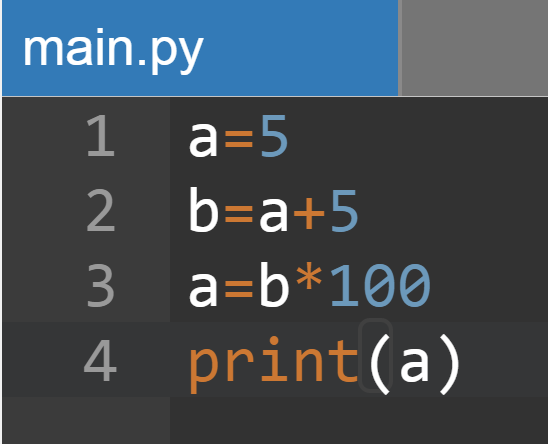 Варианты ответов2525025001000Вопрос 9Что будет в результате выполнения следующего действия print (23 % 2)Варианты ответов1100Вопрос 10Результатом вычисления print (25 // 3) будет число:Варианты ответов8108.3Вопрос 11Что будет в результате выполнения программы: Входные данные: a=10? b=20.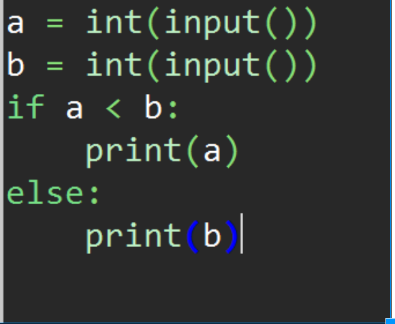 Варианты ответов102030-10Вопрос 12Что выведется на экран монитора  в результате выполнения программы: Входные данные: a=10,  b=20, с=30.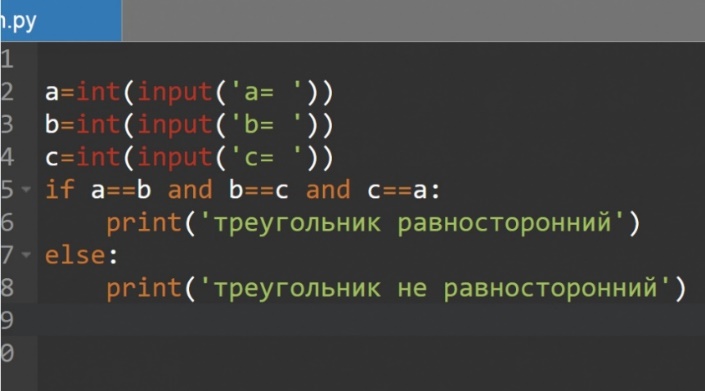  Варианты ответовравностороннийравнобедренныйне равностороннийВопрос 13Что будет выведено на экран монитора в результате выполнения программы: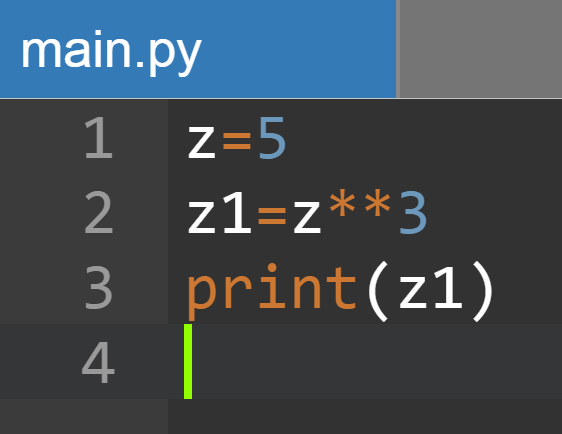 Варианты ответов525125Вопрос 14Тело цикла - это...Варианты ответовгруппа команд, не входящих в циклическую структурупроизвольный текстпроизвольная группа командгруппа команд, повторяющихся некоторое число разВопрос 15Если говорят, что программа "зациклилась", то это значит...Варианты ответовтело цикла не выполняетсятело цикла выполняется бесконечно долготело цикла выполняется только один разВопрос 16Укажите, сколько раз выполнится тело цикла с данным заголовком: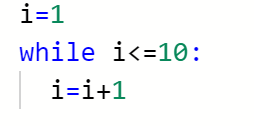 Варианты ответов10234Вопрос 17Укажите, значение переменной К после выполнения данного фрагмента программы:Варианты ответов201Критерии оценивания:Программа воспитанияк дополнительной общеобразовательной общеразвивающей программеестественнонаучной направленности«Квадрокоптеры» 1.Пояснительная запискаНастоящая программа разработана для обучающихся от до лет, занимающихся по дополнительной общеобразовательной программе естественнонаучной направленности «Квадрокоптеры», с целью организации с ними воспитательной работы. Воспитательная работа направлена на создание благоприятных психолого- педагогических условий для развития личности обучающегося, максимальное раскрытие личностного потенциала ребенка, формирование мотивации к самореализации и личностным достижениям, подготовку к творческому труду в различных сферах научной и практической деятельности, успешной социализации ребенка в современном обществе.Воспитательная работа в учебном объединении «Квадрокоптеры» осуществляется по следующим направлениям организации воспитания и социализации обучающихся:1) Гражданско-патриотическое2) Нравственное и духовное воспитание3) Воспитание семейных ценностей4) Воспитание положительного отношения к труду и творчеству5) Интеллектуальное воспитание6) Здоровьесберегающее воспитание7) Социокультурное и медиакультурное воспитание8) Правовое воспитание и культура безопасности9) Формирование коммуникативной культурыЦель программы: создание благоприятной среды для повышения личностного роста учащихся, их развития и самореализации.Задачи:формировать гражданскую и социальную позицию личности, патриотизм и национальное самосознание учащихся;развивать творческий потенциал и лидерские качества учащихся;создавать необходимые условия для сохранения, укрепления и развития духовного, эмоционального, интеллектуального, личностного и физического здоровья учащихся.2. Планированные результаты:В результате реализации программы воспитания у учащихся будут сформированы такие качества как: вовлечение большого числа учащихся в досуговую деятельность и повышение уровня сплоченности коллектива;улучшение психического и физического здоровья учащихся;сокращение детского и подросткового травматизма;развитие разносторонних интересов и увлечений детей.3.Организация воспитательного процесса.ЗадачиОбучающие: −изучить базовые понятия: алгоритм, блок-схема, переменная, цикл, условия, вычислимая функция; −сформировать навыки выполнения технологической цепочки разработки программ средствами языка программирования Python; −изучить основные конструкции языка программирования Python, позволяющие работать с простыми и составными типами данных (строками, списками, кортежами, словарями, множествами); − научить применять навыки программирования на конкретной учебной ситуации (программирование беспилотных летательных аппаратов на учебную задачу); −развить навык пилотирования беспилотных летательных аппаратов (БПЛА) на практике; − привить навыки проектной деятельности. Развивающие: −способствовать расширению словарного запаса; − способствовать развитию памяти, внимания, технического мышления, изобретательности; −способствовать развитию алгоритмического мышления; −способствовать формированию интереса к техническим знаниям; −способствовать формированию умения практического применения полученных знаний; −сформировать умение формулировать, аргументировать и отстаивать своё мнение; − сформировать умение выступать публично с докладами, презентациями и т. п. Воспитательные: −воспитывать аккуратность и дисциплинированность при выполнении работы; − способствовать формированию положительной мотивации к трудовой деятельности; −способствовать формированию опыта совместного и индивидуального творчества при выполнении командных заданий; − воспитывать трудолюбие, уважение к труду; −формировать чувство коллективизма и взаимопомощи; −воспитывать чувство патриотизма, гражданственности, гордости за достижения отечественной науки и техники. Планируемые результатыЛичностные результаты: − критическое отношение к информации и избирательность её восприятия; − осмысление мотивов своих действий при выполнении заданий; −развитие любознательности, сообразительности при выполнении разнообразных заданий проблемного и эвристического характера; −развитие внимательности, настойчивости, целеустремлённости, умения преодолевать трудности; −развитие самостоятельности суждений, независимости и нестандартности мышления; − освоение социальных норм, правил поведения, ролей и форм социальной жизни в группах и сообществах; −формирование коммуникативной компетентности в общении и сотрудничестве с другими обучающимися. Метапредметные результаты: Регулятивные универсальные учебные действия: − умение принимать и сохранять учебную задачу; − умение планировать последовательность шагов алгоритма для достижения цели; − умение ставить цель (создание творческой работы), планировать достижение этой цели; − умение осуществлять итоговый и пошаговый контроль по результату; − способность адекватно воспринимать оценку наставника и другихобучающихся; − умение различать способ и результат действия; − умение вносить коррективы в действия в случае расхождения результата решения задачи на основе её оценки и учёта характера сделанных ошибок; − умение в сотрудничестве ставить новые учебные задачи; − способность проявлять познавательную инициативу в учебном сотрудничестве; − умение осваивать способы решения проблем творческого характера в жизненных ситуациях; − умение оценивать получающийся творческий продукт и соотносить его с изначальным замыслом, выполнять по необходимости коррекции либо продукта, либо замысла. Познавательные универсальные учебные действия: − умение осуществлять поиск информации в индивидуальных информационных архивах обучающегося, информационной среде образовательного учреждения, федеральных хранилищах информационных образовательных ресурсов; − умение использовать средства информационных и коммуникационных технологий для решения коммуникативных, познавательных и творческих задач; − умение ориентироваться в разнообразии способов решения задач; − умение осуществлять анализ объектов с выделением существенных и несущественных признаков; − умение проводить сравнение, классификацию по заданным критериям; − умение строить логические рассуждения в форме связи простых суждений об объекте; − умение устанавливать аналогии, причинно-следственные связи; − умение моделировать, преобразовывать объект из чувственной формы в модель, где выделены существенные характеристики объекта (пространственно-графическая или знаково-символическая); − умение синтезировать, составлять целое из частей, в том числе самостоятельно достраивать с восполнением недостающих компонентов. Коммуникативные универсальные учебные действия: − умение аргументировать свою точку зрения на выбор оснований и критериев при выделении признаков, сравнении и классификации объектов; − умение выслушивать собеседника и вести диалог; − способность признавать возможность существования различных точек зрения и права каждого иметь свою; − умение планировать учебное сотрудничество с наставником и другими обучающимися: определять цели, функции участников, способы взаимодействия; − умение осуществлять постановку вопросов: инициативное сотрудничество в поиске и сборе информации; − умение разрешать конфликты: выявление, идентификация проблемы, поиск и оценка альтернативных способов разрешения конфликта, принятие решения и его реализация; − умение с достаточной полнотой и точностью выражать свои мысли в соответствии с задачами и условиями коммуникации; − владение монологической и диалогической формами речи. Название раздела, темыКоличество часовКоличество часовКоличество часовВсегоТеорияПрактикаВведение в образовательную программу, техника безопасности11Основы языка Python. Примеры на языке Python с разбором конструкций: циклы, условия, ветвления, массивы, типы данных422Планирование дизайна и механики игры. Создание главного меню игры, подсчёта очков211Визуализация программы в виде блок-схемы11Тестирование написанной программы и доработка. 211Техника безопасности при полётах. Проведение полётов в ручном режиме11Программирование взлёта и посадки беспилотного летательного аппарата312Выполнение команд «разворот», «изменение высоты», «изменение позиции»514Выполнение группового полёта вручную22Выполнение позиционирования по меткам514Программирование группового полёта532Программирование роевого взаимодействия312Итого:341222Виды аттестации, сроки проведенияЦельСодержаниеФормаКонтрольно- измерительные материалы КритерииТестирование.9-10 занятиеОценка качества владения основами языка программирования Python17 вопросов по теме «Основы языка программирования Python»Тест Приложение 3№ ппДата проведе ния (число, месяц, год)Раздел программы Тема занятияВсего кол-во часовКол-во часов ТеорияКол-во часов Практика1Введение в образовательную программу, техника безопасности112Основы языка Python. Примеры на языке Python с разбором конструкций: циклы, условия, ветвления, массивы, типы данных4223Планирование дизайна и механики игры. Создание главного меню игры, подсчёта очков2114Визуализация программы в виде блок-схемы115Тестирование написанной программы и доработка.2116Техника безопасности при полётах. Проведение полётов в ручном режиме117Программирование взлёта и посадки беспилотного летательного аппарата3128Выполнение команд «разворот», «изменение высоты», «изменение позиции»5149Выполнение группового полёта вручную2210Выполнение позиционирования по меткам51411Программирование группового полёта53212Программирование роевого взаимодействия312Количество баллов Уровень  15 -17 верных ответов (80-100 %)Высокий  11 – 14 верных ответов (50-70%)СреднийМенее 11 верных ответов (меньше 50%)Низкий №Содержание деятельностиВиды и формы деятельностиМероприятия1Развитие творческих способностей обучающихся, повышение их кругозораУчастие в творческой деятельности, выставках, конкурсахКонкурсы рисунков естественнонаучного направления. Выставка творческих работ в школе. Выставка на тему: «Осенняя пора»2Формирование представлений о здоровом образе жизни и личной ответственности за собственное здоровье, профилактика вредных привычек, пропаганда занятий физкультурой и спортом.Соблюдение техники безопасности и требований к организации труда во время учебных занятийМероприятия ко Дню здоровья. Неделя здоровья. Кросс наций. Кросс победы.3Воспитание бережного отношения к природе, экологическом поведении, стремления к охране и восстановлению окружающей природной среды.Соблюдение техники безопасности и требований к организации труда во время учебных занятийУчастие в экологической акции «Час Земли» Мероприятия ко дню защиты Земли. Мероприятия ко Дню птиц. Мероприятие «День защиты животных», Акция Акция «Цветы для школы»4Духовно-нравственное развитие и воспитание детей, формирование ответственной гражданской позиции, интереса к общественной жизни, патриотизмаУчастие во всероссийских акциях «Бессмертный полк», «Георгиевская ленточка»Мероприятия ко Дню Победы Мероприятия ко дню полного снятия блокады Ленинграда5Формирование отношения к семье как основе российского общества и нравственным ценностям семейной жизни.Организация совместных мероприятий с обучающимися и родителями. Применение различных форм работы с родителями: беседы, родительские собрания, дни открытых дверей и т.д.Мероприятия ко Дню матери, Международному женскому дню, Дню защитника отечества, Дню пожилых людей, Дню открытых дверей.